STAJYER KABUL FORMU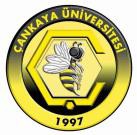 ÇANKAYA ÜNİVERSİTESİ FEN-EDEBİYAT FAKÜLTESİ PSİKOLOJİ BÖLÜMÜÇANKAYA ÜNİVERSİTESİ FEN-EDEBİYAT FAKÜLTESİ PSİKOLOJİ BÖLÜMÜÖĞRENCİNİNAdıAdıÖĞRENCİNİNSoyadıSoyadıÖĞRENCİNİNTC Kimlik NumarasıTC Kimlik NumarasıÖĞRENCİNİNÖğrenci NumarasıÖğrenci NumarasıSTAJINTürüTürüSTAJINSüresi (İş Günü)Süresi (İş Günü)STAJINStaj Başlama ve Bitiş TarihiStaj Başlama ve Bitiş TarihiYukarıda belirtilen tarihler arasında	iş günlük stajımı yapacağım.Stajın başlangıç ve bitiş tarihlerinin değişmesi veya stajdan tamamen vazgeçmem halinde en az bir hafta önceden ilgili üniversite birimine bilgi vereceğimi, aksi halde 5510 sayılı Kanun gereği doğacak cezai yükümlülükleri kabul ettiğimi taahhüt ederim.…/…/……İmzaYukarıda kimliği verilen bölümümüz öğrencisinin belirtilen iş günü kadar staj yapması zorunludur.Prof. Dr. Aslı GÖNCÜ KÖSEBölüm/Program Staj Komisyon Başkanı	DekanYukarıda belirtilen tarihler arasında	iş günlük stajımı yapacağım.Stajın başlangıç ve bitiş tarihlerinin değişmesi veya stajdan tamamen vazgeçmem halinde en az bir hafta önceden ilgili üniversite birimine bilgi vereceğimi, aksi halde 5510 sayılı Kanun gereği doğacak cezai yükümlülükleri kabul ettiğimi taahhüt ederim.…/…/……İmzaYukarıda kimliği verilen bölümümüz öğrencisinin belirtilen iş günü kadar staj yapması zorunludur.Prof. Dr. Aslı GÖNCÜ KÖSEBölüm/Program Staj Komisyon Başkanı	DekanYukarıda belirtilen tarihler arasında	iş günlük stajımı yapacağım.Stajın başlangıç ve bitiş tarihlerinin değişmesi veya stajdan tamamen vazgeçmem halinde en az bir hafta önceden ilgili üniversite birimine bilgi vereceğimi, aksi halde 5510 sayılı Kanun gereği doğacak cezai yükümlülükleri kabul ettiğimi taahhüt ederim.…/…/……İmzaYukarıda kimliği verilen bölümümüz öğrencisinin belirtilen iş günü kadar staj yapması zorunludur.Prof. Dr. Aslı GÖNCÜ KÖSEBölüm/Program Staj Komisyon Başkanı	DekanYukarıda belirtilen tarihler arasında	iş günlük stajımı yapacağım.Stajın başlangıç ve bitiş tarihlerinin değişmesi veya stajdan tamamen vazgeçmem halinde en az bir hafta önceden ilgili üniversite birimine bilgi vereceğimi, aksi halde 5510 sayılı Kanun gereği doğacak cezai yükümlülükleri kabul ettiğimi taahhüt ederim.…/…/……İmzaYukarıda kimliği verilen bölümümüz öğrencisinin belirtilen iş günü kadar staj yapması zorunludur.Prof. Dr. Aslı GÖNCÜ KÖSEBölüm/Program Staj Komisyon Başkanı	DekanİŞYERİNİN/KURUMUNUNÜnvanıİŞYERİNİN/KURUMUNUNAdresiİŞYERİNİN/KURUMUNUNTelefon NumarasıİŞYERİNİN/KURUMUNUNFax NumarasıİŞYERİNİN/KURUMUNUNİşyeri Sicil NumarasıİŞYERİNİN/KURUMUNUNİşyeri Vergi NumarasıİŞYERİNİN/KURUMUNUNTicaret/Esnaf Odası Sicil No.İŞYERİNİN/KURUMUNUNE-posta adresiİŞYERİNİN/KURUMUNUNFaaliyet alanı (Sektör)Yukarıda Adı, Soyadı ve TC Kimlik Numarası yazılı öğrencinin, ilgili tarihlerde iş yerimizde staj yapması uygun görülmüştür.Yukarıda Adı, Soyadı ve TC Kimlik Numarası yazılı öğrencinin, ilgili tarihlerde iş yerimizde staj yapması uygun görülmüştür.Yukarıda Adı, Soyadı ve TC Kimlik Numarası yazılı öğrencinin, ilgili tarihlerde iş yerimizde staj yapması uygun görülmüştür.